Anmeldung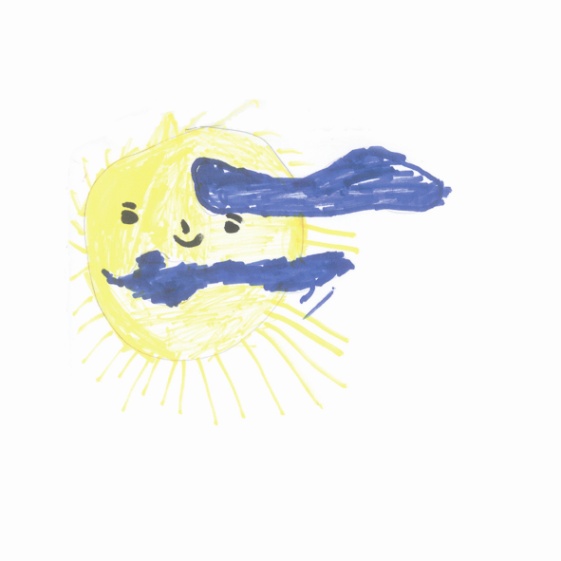 Jugendkunstschule Eichstätt        Angaben zum Teilnehmer(in):			Angaben zu Erziehungsberechtigten:Name: 							Name: 					Vorname: 						Vorname: 				Geburtsdatum: 				Straße: 					Postleitzahl / Ort: 				Telefonnummer: 				Kurs: (siehe Extra-Blatt; bitte ankreuzen)Kinderkurs 1				Kinderkurs 2	Jugendlichenkurs 1			Jugendlichenkurs 2Erwachsenenkurs 1			Erwachsenenkurs 2EinzelförderungIch habe die allgemeinen Geschäftsbedingungen der Jugendkunstschule gelesen und erkenne diese an.Datum, Ort					Unterschrift(bei Minderjährigen Unterschrift Erziehungsberechtigter)Informationsblatt:Gebühren:Kinder 1 (4-6 Jahre): max. Teilnehmer 4					Gebühr: 40,-- EURKinder 2 (7-10 Jahre): max. Teilnehmer 6					Gebühr: 45,-- EURJugendliche 1 (11-14 Jahre): max. Teilnehmer 8				Gebühr: 67,50 EURJugendliche 2 (15-18 Jahre): max. Teilnehmer 8				Gebühr: 67,50 EURErwachsene : max. Teilnehmer 8						Gebühr: 75,-- EUREinzelförderung: 1 Teilnehmer						Gebühr: 90,-- EURDie Kurse finden einmal wöchentlich statt. Die Kursdauer beträgt bei Kindern jeweils 45 Minuten, bei Jugendlichen- und Erwachsenenkursen jeweils 90 Minuten.Die Kursgebühren sind für einen Monat berechnet und beinhalten sämtliche Materialien, mit Ausnahme von Leinwänden.Jedem weiteren angemeldeten Familienmitglied wird eine monatliche Ermäßigung von 5 EUR gewährt.Die Gebühren sind am 1. Werktag des Monats auf das Konto derJugendkunstschule EichstättSusanne WegerKontonummer: 21124714BLZ: 72151340Sparkasse Eichstättzu überweisen. Als Verwendungszweck ist der Name des Teilnehmers anzugeben.Der Vertragsabschluss beinhaltet ein Halbjahr, welches vom 01. November bis 31. April bzw. vom 01. Mai bis 31. Oktober dauert.Zum Halbjahresende kann der Vertrag schriftlich gekündigt werden, ansonsten verlängert er sich automatisch um ein weiteres Halbjahr.Die Gebühren sind ganzjährig zu entrichten, auch in den Ferien. Ein regelmäßiger Kursbetrieb findet in den Ferien nicht statt, dafür bietet die Jugendkunstschule Intensivierungskurse und Projekttage an. Das angemeldete Kind kann  an angebotenen Ferienprojekten und Intensivierungskursen nach telefonischer Anmeldung kostenlos teilnehmen. Den teilnehmenden Kindern bitte angemessene Kleidung anziehen oder einen Malerkittel mitgeben.Die Kursinhalte werden in den Kursen gemeinsam erarbeitet und individuell durchgeführt.Allgemeine Geschäftsbedingungen:Anmeldung:Die Anmeldung ist verbindlich und verpflichtet zur Zahlung der monatlichen Kursgebühr. Die Aufnahme erfolgt nach Eingang der Anmeldung. Ist ein Kurs voll belegt informieren wir Sie telefonisch und bieten Ihnen ggf. Alternativen an.Verlängerung der Anmeldung oder Abmeldung:Die Anmeldung verlängert sich automatisch, sofern zum Ende des Halbjahres keine Abmeldung erfolgt. Abmeldung bitte nur schriftlich.Kursgebühren und Abbruch:Die Kursgebühren für die einzelnen Kurse entnehmen Sie bitte dem Informationsblatt. Der Preis ist verbindlich und schließt alle Materialkosten mit ein, außer Leinwänden. Für passende Kleidung bzw. Malerkittel ist der Erziehungsberechtigte verantwortlich. Die schriftliche Anmeldung verpflichtet zur vollen Zahlung der Kursgebühr ohne Abzüge. Für nicht besuchte Veranstaltungen erfolgt weder ein Erlassen noch eine Ermäßigung der Kursgebühr.Veranstaltungen:Bei Ausfall eines DozentenIn wird eine gleichwertige Vertretung gestellt oder ein Ersatztermin vereinbart.Haftung und Aufsicht:Die Jugendkunstschule Eichstätt haftet nicht für Personenschäden, Sachschäden oder Diebstählen, die bei den Veranstaltungen entstehen. Die Jugendkunstschule geht davon aus, dass für die Teilnehmer eine private Haftpflichtversicherung abgeschlossen wurde. Für die Dauer der Veranstaltung übernimmt der DozentIn die Aufsichtspflicht, diese gilt ausschließlich im Kunstraum selbst. Der DozentIn kann die Aufsichtspflicht nur für die Teilnehmer übernehmen, die zu den Kursterminen erscheinen. Bitte teilen Sie dem DozentenIn deshalb mit, sollte ihr Kind einen Termin nicht wahrnehmen können. Für den Weg zum Veranstaltungsort und von diesem nach Hause übernimmt die Jugendkunstschule Eichstätt keine Haftung. Den Anweisungen des DozentenIn ist Folge zu leisten. Wird den Anweisungen von Seiten der Teilnehmer nicht Folge geleistet, behält sich die Jugendkunstschule das Recht vor, den Teilnehmer von den Veranstaltungen auszuschließen.Zahlungsbedingungen:Die Kursbeiträge werden vom Erziehungsberechtigten des Teilnehmers oder vom Teilnehmer am 1. Werktag des Monats auf das Konto der Jugendkunstschule Susanne Weger überwiesen. Wird die Zahlung verweigert stellt dies einen fristlosen Kündigungsgrund dar. Die Jugendkunstschule ist berechtigt die Gebühren zu verändern, der Preis für ein Halbjahr ist aber immer verbindlich.Bildrecht und Datenschutz:Bilder aus den Kursen können ohne Nennung des Namens der Person von der Jugendkunstschule werblich genutzt werden. Die Weitergabe von Adressen an Dritte findet nicht statt.